常见的税、费征收标准可参考《存量房交易计算公式汇总表（仅供参考）》，或可扫下图二维码登陆房产智算器估算交易税费（仅供参考），最终以税务机关核定税费为准。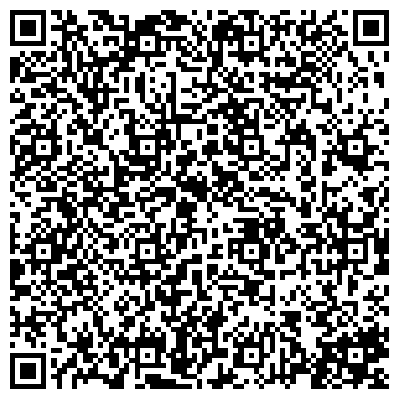 存量房交易计算公式汇总表（仅供参考）原权属人身份房产性质税种税率及征免情形税率及征免情形税率及征免情形税率及征免情形税率及征免情形税率及征免情形税率及征免情形税率及征免情形税率及征免情形税率及征免情形税率及征免情形自然人住宅增值税（购买）＜2年＜2年＜2年＜2年＜2年＜2年＜2年(全部价款和价外费用)×5%(全部价款和价外费用)×5%(全部价款和价外费用)×5%(全部价款和价外费用)×5%自然人住宅增值税（购买）≥2年≥2年≥2年≥2年≥2年≥2年≥2年免征免征免征免征自然人住宅增值税（自建自用）免征免征免征免征自然人住宅城建税增值税实缴税额×7%增值税实缴税额×7%增值税实缴税额×7%增值税实缴税额×7%增值税实缴税额×7%增值税实缴税额×7%增值税实缴税额×7%增值税实缴税额×7%增值税实缴税额×7%增值税实缴税额×7%增值税实缴税额×7%自然人住宅教育费附加增值税实缴税额×3%增值税实缴税额×3%增值税实缴税额×3%增值税实缴税额×3%增值税实缴税额×3%增值税实缴税额×3%增值税实缴税额×3%增值税实缴税额×3%增值税实缴税额×3%增值税实缴税额×3%增值税实缴税额×3%自然人住宅地方教育附加增值税实缴税额×2%增值税实缴税额×2%增值税实缴税额×2%增值税实缴税额×2%增值税实缴税额×2%增值税实缴税额×2%增值税实缴税额×2%增值税实缴税额×2%增值税实缴税额×2%增值税实缴税额×2%增值税实缴税额×2%自然人住宅个人所得税＜5年或≥5年但不属于家庭唯一生活用房＜5年或≥5年但不属于家庭唯一生活用房＜5年或≥5年但不属于家庭唯一生活用房能提供原值凭证准确计算所得额/受赠房屋再转让能提供原值凭证准确计算所得额/受赠房屋再转让能提供原值凭证准确计算所得额/受赠房屋再转让能提供原值凭证准确计算所得额/受赠房屋再转让转让所得×20%转让所得×20%转让所得×20%转让所得×20%自然人住宅个人所得税＜5年或≥5年但不属于家庭唯一生活用房＜5年或≥5年但不属于家庭唯一生活用房＜5年或≥5年但不属于家庭唯一生活用房不能提供原值凭证无法准确计算所得额不能提供原值凭证无法准确计算所得额不能提供原值凭证无法准确计算所得额不能提供原值凭证无法准确计算所得额买卖买卖转让所得×1%转让所得×1%自然人住宅个人所得税＜5年或≥5年但不属于家庭唯一生活用房＜5年或≥5年但不属于家庭唯一生活用房＜5年或≥5年但不属于家庭唯一生活用房不能提供原值凭证无法准确计算所得额不能提供原值凭证无法准确计算所得额不能提供原值凭证无法准确计算所得额不能提供原值凭证无法准确计算所得额拍卖拍卖拍卖成交价格×3%拍卖成交价格×3%自然人住宅个人所得税≥5年且属于家庭唯一生活用房≥5年且属于家庭唯一生活用房≥5年且属于家庭唯一生活用房免征免征免征免征免征免征免征免征自然人住宅土地增值税免征免征免征免征免征免征免征免征免征免征免征自然人住宅印花税免征免征免征免征免征免征免征免征免征免征免征自然人住宅契税契税基本税率是3%；对个人购买家庭唯一住房（家庭成员范围包括购房人、配偶以及未成年子女，下同），面积为90平方米及以下的，减按1%的税率征收契税；面积为90平方米以上的，减按1.5%的税率征收契税；对个人购买家庭第二套改善性住房，面积为90平方米及以下的，减按1%的税率征收契税；面积为90平方米以上的，减按2%的税率征收契税。契税基本税率是3%；对个人购买家庭唯一住房（家庭成员范围包括购房人、配偶以及未成年子女，下同），面积为90平方米及以下的，减按1%的税率征收契税；面积为90平方米以上的，减按1.5%的税率征收契税；对个人购买家庭第二套改善性住房，面积为90平方米及以下的，减按1%的税率征收契税；面积为90平方米以上的，减按2%的税率征收契税。契税基本税率是3%；对个人购买家庭唯一住房（家庭成员范围包括购房人、配偶以及未成年子女，下同），面积为90平方米及以下的，减按1%的税率征收契税；面积为90平方米以上的，减按1.5%的税率征收契税；对个人购买家庭第二套改善性住房，面积为90平方米及以下的，减按1%的税率征收契税；面积为90平方米以上的，减按2%的税率征收契税。契税基本税率是3%；对个人购买家庭唯一住房（家庭成员范围包括购房人、配偶以及未成年子女，下同），面积为90平方米及以下的，减按1%的税率征收契税；面积为90平方米以上的，减按1.5%的税率征收契税；对个人购买家庭第二套改善性住房，面积为90平方米及以下的，减按1%的税率征收契税；面积为90平方米以上的，减按2%的税率征收契税。契税基本税率是3%；对个人购买家庭唯一住房（家庭成员范围包括购房人、配偶以及未成年子女，下同），面积为90平方米及以下的，减按1%的税率征收契税；面积为90平方米以上的，减按1.5%的税率征收契税；对个人购买家庭第二套改善性住房，面积为90平方米及以下的，减按1%的税率征收契税；面积为90平方米以上的，减按2%的税率征收契税。契税基本税率是3%；对个人购买家庭唯一住房（家庭成员范围包括购房人、配偶以及未成年子女，下同），面积为90平方米及以下的，减按1%的税率征收契税；面积为90平方米以上的，减按1.5%的税率征收契税；对个人购买家庭第二套改善性住房，面积为90平方米及以下的，减按1%的税率征收契税；面积为90平方米以上的，减按2%的税率征收契税。契税基本税率是3%；对个人购买家庭唯一住房（家庭成员范围包括购房人、配偶以及未成年子女，下同），面积为90平方米及以下的，减按1%的税率征收契税；面积为90平方米以上的，减按1.5%的税率征收契税；对个人购买家庭第二套改善性住房，面积为90平方米及以下的，减按1%的税率征收契税；面积为90平方米以上的，减按2%的税率征收契税。契税基本税率是3%；对个人购买家庭唯一住房（家庭成员范围包括购房人、配偶以及未成年子女，下同），面积为90平方米及以下的，减按1%的税率征收契税；面积为90平方米以上的，减按1.5%的税率征收契税；对个人购买家庭第二套改善性住房，面积为90平方米及以下的，减按1%的税率征收契税；面积为90平方米以上的，减按2%的税率征收契税。契税基本税率是3%；对个人购买家庭唯一住房（家庭成员范围包括购房人、配偶以及未成年子女，下同），面积为90平方米及以下的，减按1%的税率征收契税；面积为90平方米以上的，减按1.5%的税率征收契税；对个人购买家庭第二套改善性住房，面积为90平方米及以下的，减按1%的税率征收契税；面积为90平方米以上的，减按2%的税率征收契税。契税基本税率是3%；对个人购买家庭唯一住房（家庭成员范围包括购房人、配偶以及未成年子女，下同），面积为90平方米及以下的，减按1%的税率征收契税；面积为90平方米以上的，减按1.5%的税率征收契税；对个人购买家庭第二套改善性住房，面积为90平方米及以下的，减按1%的税率征收契税；面积为90平方米以上的，减按2%的税率征收契税。契税基本税率是3%；对个人购买家庭唯一住房（家庭成员范围包括购房人、配偶以及未成年子女，下同），面积为90平方米及以下的，减按1%的税率征收契税；面积为90平方米以上的，减按1.5%的税率征收契税；对个人购买家庭第二套改善性住房，面积为90平方米及以下的，减按1%的税率征收契税；面积为90平方米以上的，减按2%的税率征收契税。自然人非住宅增值税能提供购买发票/契税完税凭证能提供购买发票/契税完税凭证能提供购买发票/契税完税凭证能提供购买发票/契税完税凭证能提供购买发票/契税完税凭证能提供购买发票/契税完税凭证（全部价款和价外费用-购入发票价格或契税计税依据）×5%（全部价款和价外费用-购入发票价格或契税计税依据）×5%（全部价款和价外费用-购入发票价格或契税计税依据）×5%（全部价款和价外费用-购入发票价格或契税计税依据）×5%（全部价款和价外费用-购入发票价格或契税计税依据）×5%自然人非住宅增值税不能提供购买发票的不能提供购买发票的不能提供购买发票的不能提供购买发票的不能提供购买发票的不能提供购买发票的(全部价款和价外费用)×5%(全部价款和价外费用)×5%(全部价款和价外费用)×5%(全部价款和价外费用)×5%(全部价款和价外费用)×5%自然人非住宅城建税增值税实缴税额×7%增值税实缴税额×7%增值税实缴税额×7%增值税实缴税额×7%增值税实缴税额×7%增值税实缴税额×7%增值税实缴税额×7%增值税实缴税额×7%增值税实缴税额×7%增值税实缴税额×7%增值税实缴税额×7%自然人非住宅教育费附加增值税实缴税额×3%增值税实缴税额×3%增值税实缴税额×3%增值税实缴税额×3%增值税实缴税额×3%增值税实缴税额×3%增值税实缴税额×3%增值税实缴税额×3%增值税实缴税额×3%增值税实缴税额×3%增值税实缴税额×3%自然人非住宅地方教育附加增值税实缴税额×2%增值税实缴税额×2%增值税实缴税额×2%增值税实缴税额×2%增值税实缴税额×2%增值税实缴税额×2%增值税实缴税额×2%增值税实缴税额×2%增值税实缴税额×2%增值税实缴税额×2%增值税实缴税额×2%自然人非住宅个人所得税能提供原值凭证准确计算所得额/受赠房屋再转让能提供原值凭证准确计算所得额/受赠房屋再转让转让所得×20%转让所得×20%转让所得×20%转让所得×20%转让所得×20%转让所得×20%转让所得×20%转让所得×20%转让所得×20%自然人非住宅个人所得税不能提供原值凭证无法准确计算所得额不能提供原值凭证无法准确计算所得额买卖买卖买卖买卖买卖转让所得×1.5%转让所得×1.5%转让所得×1.5%转让所得×1.5%自然人非住宅个人所得税不能提供原值凭证无法准确计算所得额不能提供原值凭证无法准确计算所得额拍卖拍卖拍卖拍卖拍卖拍卖成交价格×3%拍卖成交价格×3%拍卖成交价格×3%拍卖成交价格×3%自然人非住宅土地增值税按规定可以查实征收的，实行四级超率累进税率查实征收按规定可以查实征收的，实行四级超率累进税率查实征收按规定可以查实征收的，实行四级超率累进税率查实征收按规定可以查实征收的，实行四级超率累进税率查实征收按规定可以查实征收的，实行四级超率累进税率查实征收按规定可以查实征收的，实行四级超率累进税率查实征收按规定可以查实征收的，实行四级超率累进税率查实征收按规定可以查实征收的，实行四级超率累进税率查实征收按规定可以查实征收的，实行四级超率累进税率查实征收按规定可以查实征收的，实行四级超率累进税率查实征收按规定可以查实征收的，实行四级超率累进税率查实征收自然人非住宅土地增值税按规定无法查实而需要核定征收的，按其转让收入全额核定征收，征收率为5%。按规定无法查实而需要核定征收的，按其转让收入全额核定征收，征收率为5%。按规定无法查实而需要核定征收的，按其转让收入全额核定征收，征收率为5%。按规定无法查实而需要核定征收的，按其转让收入全额核定征收，征收率为5%。按规定无法查实而需要核定征收的，按其转让收入全额核定征收，征收率为5%。按规定无法查实而需要核定征收的，按其转让收入全额核定征收，征收率为5%。按规定无法查实而需要核定征收的，按其转让收入全额核定征收，征收率为5%。按规定无法查实而需要核定征收的，按其转让收入全额核定征收，征收率为5%。按规定无法查实而需要核定征收的，按其转让收入全额核定征收，征收率为5%。按规定无法查实而需要核定征收的，按其转让收入全额核定征收，征收率为5%。按规定无法查实而需要核定征收的，按其转让收入全额核定征收，征收率为5%。自然人非住宅印花税计税依据×0.05%计税依据×0.05%计税依据×0.05%计税依据×0.05%计税依据×0.05%计税依据×0.05%计税依据×0.05%计税依据×0.05%计税依据×0.05%计税依据×0.05%计税依据×0.05%自然人非住宅契税计税依据×3%计税依据×3%计税依据×3%计税依据×3%计税依据×3%计税依据×3%计税依据×3%计税依据×3%计税依据×3%计税依据×3%计税依据×3%非自然人住宅/非住宅增值税项目类型计税方法计税方法计税方法不动产所在地房产交易窗口预缴不动产所在地房产交易窗口预缴不动产所在地房产交易窗口预缴不动产所在地房产交易窗口预缴不动产所在地房产交易窗口预缴不动产所在地房产交易窗口预缴机构所在地税务机关纳税申报非自然人住宅/非住宅增值税非自建小规模纳税人小规模纳税人小规模纳税人（全部价款和价外费用-购入发票价格或契税计税依据）×5%（全部价款和价外费用-购入发票价格或契税计税依据）×5%（全部价款和价外费用-购入发票价格或契税计税依据）×5%（全部价款和价外费用-购入发票价格或契税计税依据）×5%（全部价款和价外费用-购入发票价格或契税计税依据）×5%（全部价款和价外费用-购入发票价格或契税计税依据）×5%（全部价款和价外费用-购入发票价格或契税计税依据）×5%-已预缴税款非自然人住宅/非住宅增值税非自建一般纳税人一般纳税人一般纳税人2016年4月30日以前项目（简易计税）2016年4月30日以前项目（简易计税）2016年4月30日以前项目（简易计税）2016年4月30日以前项目（简易计税）（全部价款和价外费用-购入发票价格或契税计税依据）×5%（全部价款和价外费用-购入发票价格或契税计税依据）×5%（全部价款和价外费用）×5%-已预缴税款非自然人住宅/非住宅增值税非自建一般纳税人一般纳税人一般纳税人2016年4月30日以前项目（一般计税）2016年4月30日以前项目（一般计税）2016年4月30日以前项目（一般计税）2016年4月30日以前项目（一般计税）（全部价款和价外费用-购入发票价格或契税计税依据）×5%（全部价款和价外费用-购入发票价格或契税计税依据）×5%(全部价款和价外费用）×9%-当期进项税额-已预缴税款非自然人住宅/非住宅增值税非自建一般纳税人一般纳税人一般纳税人2016年4月30日以后项目（一般计税）2016年4月30日以后项目（一般计税）2016年4月30日以后项目（一般计税）2016年4月30日以后项目（一般计税）（全部价款和价外费用-购入发票价格或契税计税依据）×5%（全部价款和价外费用-购入发票价格或契税计税依据）×5%（全部价款和价外费用）×9%-当期进项税额-已预缴税款非自然人住宅/非住宅增值税自建小规模纳税人小规模纳税人小规模纳税人（全部价款和价外费用）×5%（全部价款和价外费用）×5%（全部价款和价外费用）×5%（全部价款和价外费用）×5%（全部价款和价外费用）×5%（全部价款和价外费用）×5%（全部价款和价外费用）×5%-已预缴税款非自然人住宅/非住宅增值税自建一般纳税人一般纳税人一般纳税人2016年4月30日以前项目（简易计税）2016年4月30日以前项目（简易计税）2016年4月30日以前项目（简易计税）2016年4月30日以前项目（简易计税）（全部价款和价外费用）×5%（全部价款和价外费用）×5%（全部价款和价外费用）×5%-已预缴税款非自然人住宅/非住宅增值税自建一般纳税人一般纳税人一般纳税人2016年4月30日以前项目（一般计税）2016年4月30日以前项目（一般计税）2016年4月30日以前项目（一般计税）2016年4月30日以前项目（一般计税）（全部价款和价外费用）×5%（全部价款和价外费用）×5%（全部价款和价外费用）×9%-当期进项税额-已预缴税款非自然人住宅/非住宅增值税自建一般纳税人一般纳税人一般纳税人2016年4月30日以后项目（一般计税）2016年4月30日以后项目（一般计税）2016年4月30日以后项目（一般计税）2016年4月30日以后项目（一般计税）（全部价款和价外费用）×5%（全部价款和价外费用）×5%（全部价款和价外费用）×9%-当期进项税额-已预缴税款非自然人住宅/非住宅城建税增值税实缴税额×7%增值税实缴税额×7%增值税实缴税额×7%增值税实缴税额×7%增值税实缴税额×7%增值税实缴税额×7%增值税实缴税额×7%增值税实缴税额×7%增值税实缴税额×7%增值税实缴税额×7%增值税实缴税额×7%非自然人住宅/非住宅教育费附加增值税实缴税额×3%增值税实缴税额×3%增值税实缴税额×3%增值税实缴税额×3%增值税实缴税额×3%增值税实缴税额×3%增值税实缴税额×3%增值税实缴税额×3%增值税实缴税额×3%增值税实缴税额×3%增值税实缴税额×3%非自然人住宅/非住宅地方教育附加增值税实缴税额×2%增值税实缴税额×2%增值税实缴税额×2%增值税实缴税额×2%增值税实缴税额×2%增值税实缴税额×2%增值税实缴税额×2%增值税实缴税额×2%增值税实缴税额×2%增值税实缴税额×2%增值税实缴税额×2%非自然人住宅/非住宅企业所得税原企业属查账征收原企业属查账征收原企业属查账征收原企业属查账征收原企业属查账征收并入当期应纳税所得额自行申报并入当期应纳税所得额自行申报并入当期应纳税所得额自行申报并入当期应纳税所得额自行申报并入当期应纳税所得额自行申报并入当期应纳税所得额自行申报非自然人住宅/非住宅企业所得税原企业属核定征收原企业属核定征收原企业属核定征收原企业属核定征收原企业属核定征收并入当期应税收入自行申报并入当期应税收入自行申报并入当期应税收入自行申报并入当期应税收入自行申报并入当期应税收入自行申报并入当期应税收入自行申报非自然人住宅/非住宅土地增值税按规定可以查实征收的，实行四级超率累进税率查实征收按规定可以查实征收的，实行四级超率累进税率查实征收按规定可以查实征收的，实行四级超率累进税率查实征收按规定可以查实征收的，实行四级超率累进税率查实征收按规定可以查实征收的，实行四级超率累进税率查实征收按规定可以查实征收的，实行四级超率累进税率查实征收按规定可以查实征收的，实行四级超率累进税率查实征收按规定可以查实征收的，实行四级超率累进税率查实征收按规定可以查实征收的，实行四级超率累进税率查实征收按规定可以查实征收的，实行四级超率累进税率查实征收按规定可以查实征收的，实行四级超率累进税率查实征收非自然人住宅/非住宅土地增值税按规定无法查实而需要核定征收的，按其转让收入全额核定征收，征收率为：普通住宅5%，其他6%。按规定无法查实而需要核定征收的，按其转让收入全额核定征收，征收率为：普通住宅5%，其他6%。按规定无法查实而需要核定征收的，按其转让收入全额核定征收，征收率为：普通住宅5%，其他6%。按规定无法查实而需要核定征收的，按其转让收入全额核定征收，征收率为：普通住宅5%，其他6%。按规定无法查实而需要核定征收的，按其转让收入全额核定征收，征收率为：普通住宅5%，其他6%。按规定无法查实而需要核定征收的，按其转让收入全额核定征收，征收率为：普通住宅5%，其他6%。按规定无法查实而需要核定征收的，按其转让收入全额核定征收，征收率为：普通住宅5%，其他6%。按规定无法查实而需要核定征收的，按其转让收入全额核定征收，征收率为：普通住宅5%，其他6%。按规定无法查实而需要核定征收的，按其转让收入全额核定征收，征收率为：普通住宅5%，其他6%。按规定无法查实而需要核定征收的，按其转让收入全额核定征收，征收率为：普通住宅5%，其他6%。按规定无法查实而需要核定征收的，按其转让收入全额核定征收，征收率为：普通住宅5%，其他6%。非自然人住宅/非住宅印花税计税依据×0.05%计税依据×0.05%计税依据×0.05%计税依据×0.05%计税依据×0.05%计税依据×0.05%计税依据×0.05%计税依据×0.05%计税依据×0.05%计税依据×0.05%计税依据×0.05%非自然人住宅/非住宅契税计税依据×3%计税依据×3%计税依据×3%计税依据×3%计税依据×3%计税依据×3%计税依据×3%计税依据×3%计税依据×3%计税依据×3%计税依据×3%注：1.全部价款和价外费用、购入发票价格或契税计税依据为不含税销售额。2.符合《财政部 税务总局关于实施小微企业普惠性税收减免政策的通知》（财税〔2019〕13号）减免条件的，按要求办理免征。3.本资料征税规定以现行政策为依据，如有变更，请以最新规定为准。注：1.全部价款和价外费用、购入发票价格或契税计税依据为不含税销售额。2.符合《财政部 税务总局关于实施小微企业普惠性税收减免政策的通知》（财税〔2019〕13号）减免条件的，按要求办理免征。3.本资料征税规定以现行政策为依据，如有变更，请以最新规定为准。注：1.全部价款和价外费用、购入发票价格或契税计税依据为不含税销售额。2.符合《财政部 税务总局关于实施小微企业普惠性税收减免政策的通知》（财税〔2019〕13号）减免条件的，按要求办理免征。3.本资料征税规定以现行政策为依据，如有变更，请以最新规定为准。注：1.全部价款和价外费用、购入发票价格或契税计税依据为不含税销售额。2.符合《财政部 税务总局关于实施小微企业普惠性税收减免政策的通知》（财税〔2019〕13号）减免条件的，按要求办理免征。3.本资料征税规定以现行政策为依据，如有变更，请以最新规定为准。注：1.全部价款和价外费用、购入发票价格或契税计税依据为不含税销售额。2.符合《财政部 税务总局关于实施小微企业普惠性税收减免政策的通知》（财税〔2019〕13号）减免条件的，按要求办理免征。3.本资料征税规定以现行政策为依据，如有变更，请以最新规定为准。注：1.全部价款和价外费用、购入发票价格或契税计税依据为不含税销售额。2.符合《财政部 税务总局关于实施小微企业普惠性税收减免政策的通知》（财税〔2019〕13号）减免条件的，按要求办理免征。3.本资料征税规定以现行政策为依据，如有变更，请以最新规定为准。注：1.全部价款和价外费用、购入发票价格或契税计税依据为不含税销售额。2.符合《财政部 税务总局关于实施小微企业普惠性税收减免政策的通知》（财税〔2019〕13号）减免条件的，按要求办理免征。3.本资料征税规定以现行政策为依据，如有变更，请以最新规定为准。注：1.全部价款和价外费用、购入发票价格或契税计税依据为不含税销售额。2.符合《财政部 税务总局关于实施小微企业普惠性税收减免政策的通知》（财税〔2019〕13号）减免条件的，按要求办理免征。3.本资料征税规定以现行政策为依据，如有变更，请以最新规定为准。注：1.全部价款和价外费用、购入发票价格或契税计税依据为不含税销售额。2.符合《财政部 税务总局关于实施小微企业普惠性税收减免政策的通知》（财税〔2019〕13号）减免条件的，按要求办理免征。3.本资料征税规定以现行政策为依据，如有变更，请以最新规定为准。注：1.全部价款和价外费用、购入发票价格或契税计税依据为不含税销售额。2.符合《财政部 税务总局关于实施小微企业普惠性税收减免政策的通知》（财税〔2019〕13号）减免条件的，按要求办理免征。3.本资料征税规定以现行政策为依据，如有变更，请以最新规定为准。注：1.全部价款和价外费用、购入发票价格或契税计税依据为不含税销售额。2.符合《财政部 税务总局关于实施小微企业普惠性税收减免政策的通知》（财税〔2019〕13号）减免条件的，按要求办理免征。3.本资料征税规定以现行政策为依据，如有变更，请以最新规定为准。注：1.全部价款和价外费用、购入发票价格或契税计税依据为不含税销售额。2.符合《财政部 税务总局关于实施小微企业普惠性税收减免政策的通知》（财税〔2019〕13号）减免条件的，按要求办理免征。3.本资料征税规定以现行政策为依据，如有变更，请以最新规定为准。注：1.全部价款和价外费用、购入发票价格或契税计税依据为不含税销售额。2.符合《财政部 税务总局关于实施小微企业普惠性税收减免政策的通知》（财税〔2019〕13号）减免条件的，按要求办理免征。3.本资料征税规定以现行政策为依据，如有变更，请以最新规定为准。注：1.全部价款和价外费用、购入发票价格或契税计税依据为不含税销售额。2.符合《财政部 税务总局关于实施小微企业普惠性税收减免政策的通知》（财税〔2019〕13号）减免条件的，按要求办理免征。3.本资料征税规定以现行政策为依据，如有变更，请以最新规定为准。